   Colegio  Américo Vespucio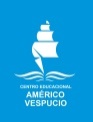     Sexto Básico  MúsicaMúsicaSexto BásicoGuía #3¡Adiós, Santiago Querido!Actividad 1: Ingresa al siguiente link https://www.youtube.com/watch?v=b9NNK0dj0w0  y escucha la canción “¡Adiós, Santiago Querido!”. Puedes cantarla también, aquí tienes la letra:¡Adiós, Santiago Querido!(Los Cuatro Cuartos)¡Adiós, Santiago querido!
¡Adiós, Parque Forestal, (ay, me voy, me voy)
adiós, Parque Forestal, (ay, me voy, me voy)
cerro de Santa Lucía,
también la Quinta Normal! (ay si ayayay)
¡Adiós, Santiago querido! (si ayayay).¡Adiós, calle San Pablo con Matucana,
donde toman los guapos
en damajuana! (si ayayay)
¡Adiós calle San Pablo con Matucana! (si ay…)
En damajuana, si,
Parque Cousiño,
donde toman los huasos,
también los niños. (Adiós, adiós).En la calle Bandera,
alguien me espera.Actividad 2:Después de escuchar la canción responde:¿A qué género musical corresponde la canción escuchada?___________________________________________________________________________________________________¿Este género musical es de tu agrado? ¿Por qué?___________________________________________________________________________________________________Averigua al menos 3 títulos de canciones de este mismo género.__1._________________________________________________________________________________________________2._________________________________________________________________________________________________3._______________________________________________________________________________________________Con algún integrante de tu familia te invito a bailar nuestro baile nacional. ¿Qué sentiste al bailar ? describe tus emociones.____________________________________________________________________________________________________________________________________________________________________________________________________________________________________________________________________________________________________________________________________________________________________________________________________________________________________________________________________________________________________________________________________________________________________________________________________________________________________________________________________________________________________________________________________________________________________________________Bien Hecho!NombreCursoFecha6°_____/____/ 2020